GCSE LATIN Y11- Term 1b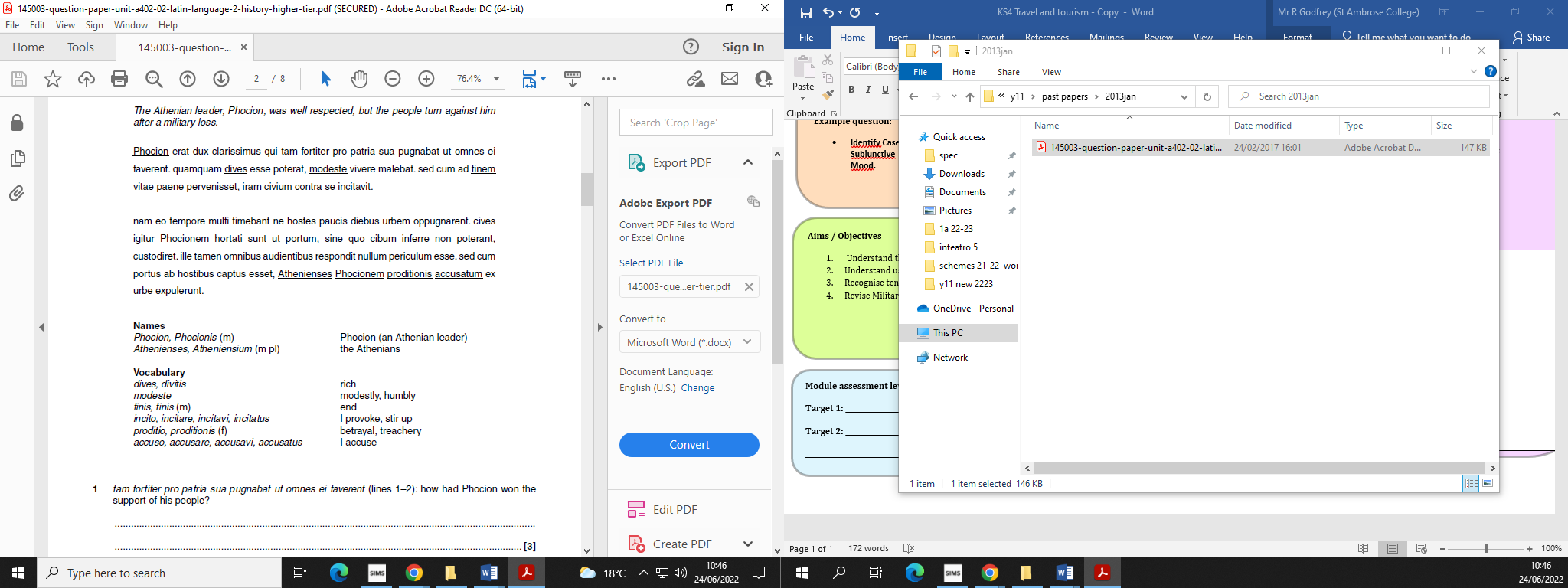 